8	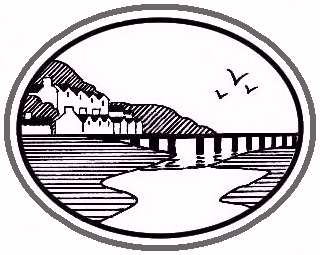 		Arnside Parish Council
09 March 2022Dear Councillor,You are summoned to attend the Meeting of Arnside Parish Council to be held on Monday 14th March 2022 at 7.15 p.m. at the Cemetery Chapel. Although Covid rules have been relaxed, if you wish to take part in the next meeting as a member of the public, please contact the clerk using the contact details above. All attendees are asked to sanitise before and after the meeting.If you feel unwell or are displaying Covid-19 symptoms, please do not attend. 	Yours Sincerely,			Michelle Thear		Parish ClerkApologies for Absence -To receive and record with reason, any apologies for absence. 	Declaration of Interests -To receive declarations of members of interests in respect of items on this agenda.  Minutes of last Parish Council Meeting - To authorise the Chair to sign, as a correct record, the minutes of the meeting held on the 14th February 2022 pages 19092 – 19094Public Participation (Items raised for decision will appear on the agenda for the next meeting)County Councillor Report To receive for information items relevant to the Parish.District Councillors’ Report To receive for information items relevant to the Parish. Matters raised by residents Members of the public are invited to speak for a maximum of 3 minutes each. At the close of this item, members of the public will no longer be permitted to address the Council Members unless invited to do so by the Chair.  Police Liaison – to receive any feedback from liaison with local police force.  Councillor Matters - An opportunity for Councillors to raise minor matters, not on this agenda, on behalf of residents and for Clerk to read any emails received (no discussion or decision can be made on these matters, but the Clerk may make investigations and / or they may be placed on a future agenda of the Council.)Financial ReportTo consider the financial summary for February.To approve payments detailed in the schedule.Cemetery - To receive the monthly Cemetery report.To consider approval of quote to plant copper beech tree £125To consider approving the displaying of notices to help prevent damage in the cemeteryApplications for Development Applications for development to be reviewed by email and observations submitted to the Planning Authority by email.  To note any decisions made by the planning authority.Councillor Responsibilities – re-allocation of responsibilities to reflect increase in Councillor numbersPlayground Grant Funding – update on the application for the grant funding for the playgroundThe Queen’s Green Canopy - to note the update from Cllr Porter regarding the free trees.The Wild Verges Working Group – to note the working group’s update.  No decisions to be made.Storm Arwen – to receive an update on progress with insurance claims and restoration works.Groundsman Contract – to discuss progress and if appropriate approve the appointment of the new Groundsman ContractorSupporting Ukraine – to discuss options and agree how the Council / the village can support UkraineArnside Parish Newsletter – to consider the feasibility of a regular Parish NewsletterVillage Emergency Plan – to discuss the way forward and agree working group members.Date of The Next Meeting - To confirm the date of the next meeting scheduled for the Monday 11th April 2022 Items for the agenda should reach the Clerk by Friday 1st April 2022 and finance items to the RFO by this date.App. No.LocationProposalNameDeadlineSL/2022/0060Arnside Sailing Club Dinghy Park Arnside CARNFORTH LA5 0AXErection of equipment storeMr Alasdair Simpson, Arnside Sailing Club06/04/22SL/2022/0149The Cottage, 57 Black Dyke Road Arnside CARNFORTH LA5 0HZApplication for a non-material amendment following grant of planning permission SL/2021/0816 (Proposed sun lounge)Mr Brendan Rumbold17/03/22TR/2022/0015Mitjorn Redhills Road Arnside CARNFORTH LA5 0AXTo fell- 545 Scot PineMrs Michelle Thear, Arnside Parish Council20/04/22Ap. No.LocationProposalDecisionSL/2021/118710 Coles Drive Arnside CARNFORTH LA5 0EJDemolition of existing garage and utility and erection of a two storey side extension and internal alterationsGrant with Conditions